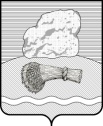 РОССИЙСКАЯ ФЕДЕРАЦИЯКалужская областьДуминичский районСельская Дума сельского поселения«СЕЛО ЧЕРНЫШЕНО»РЕШЕНИЕ23  сентября   2020г.                                                                                  №28 О внесении изменений в Решение сельской Думысельского поселения «Село Чернышено»от 08.09.2015 №26 «Об утверждении Положенияо порядке проведения конкурса на замещениедолжности Главы администрации сельского поселения «Село Чернышено», признании утратившими силу решений сельской Думы сельского поселения» (в редакции решения №30 от 08.10.2018 г)                                                                     В связи с изменениями, внесенными Федеральным законом от 31.07.2020 № 268-ФЗ «О внесении изменений в отдельные законодательные акты Российской Федерации»  в пункт 4 части 3 статьи 16 Федерального закона от 02.03.2007 № 25-ФЗ «О муниципальной службе в Российской Федерации», руководствуясь Уставом сельского поселения «Село Чернышено» сельская Дума сельского поселения «Село Чернышено» РЕШИЛА:1. Внести изменение в Решение сельской Думы сельского поселения «Село Чернышено» от 08.09.2015 № 26 «Об утверждении Положения о порядке проведения конкурса на замещение должности Главы администрации сельского поселения «Село Чернышено», признании утратившими силу решений сельской Думы сельского поселения» (в редакции решения №30 от 08.10.2018 г), изложив пункт 3.1 положения о порядке проведения конкурса на замещение должности главы администрации сельского поселения «Село Чернышено» в следующей редакции:«3.1. Гражданин, изъявивший желание участвовать в конкурсе (далее – кандидат), либо его представитель представляет в комиссию следующие документы:1) заявление с просьбой о поступлении на муниципальную службу и замещении должности муниципальной службы;2) собственноручно заполненную и подписанную анкету по форме, установленной уполномоченным Правительством Российской Федерации федеральным органом исполнительной власти;3)   паспорт;4) трудовую книжку и (или) сведения о трудовой деятельности, оформленные в установленном законодательством порядке, за исключением случаев, когда трудовой договор (контракт) заключается впервые;5) документ об образовании;6) документ, подтверждающий регистрацию в системе индивидуального (персонифицированного) учета, за исключением случаев, когда трудовой договор (контракт) заключается впервые;7) свидетельство о постановке физического лица на учет в налоговом органе по месту жительства на территории Российской Федерации;8) документы воинского учета - для граждан, пребывающих в запасе, и лиц, подлежащих призыву на военную службу;9) заключение медицинской организации об отсутствии заболевания, препятствующего поступлению на муниципальную службу;10) сведения о доходах за год, предшествующий году поступления на муниципальную службу, об имуществе и обязательствах имущественного характера;11) сведения, предусмотренные статьей 15.1 Федерального закона от 02.03.2007 N 25-ФЗ «О муниципальной службе в Российской Федерации»;12) справку об отсутствии в реестре дисквалифицированных лиц информации о кандидате (порядок предоставления определен Приказом ФНС России от 31.12.2014 № НД-7-14/700@);13) иные документы, предусмотренные федеральными законами, указами Президента Российской Федерации и постановлениями Правительства Российской Федерации.Допускается предоставление кандидатом по своему усмотрению в конкурсную комиссию дополнительных документов, характеризующих его профессиональную подготовку (о дополнительном профессиональном образовании, о присвоении ученой степени, ученого звания, почетные грамоты, награды, о повышении квалификации и др.).Копии представляемых документов должны быть удостоверены нотариально или кадровыми службами по месту работы (службы).В случае предъявления незаверенной копии документа его подлинность заверяется секретарем конкурсной комиссии при представлении кандидатом подлинника документа для сличения.».2. Настоящее Решение вступает в силу с даты его обнародования и подлежит размещению на официальном сайте органов местного самоуправления сельского поселения «Село Чернышено» http://chernisheno.ru/.Глава сельского поселения                                                            Волкова В.М.